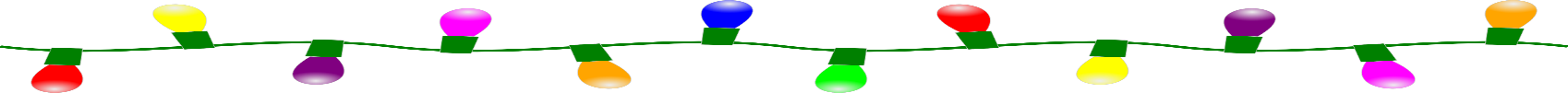 Town of CheritonChristmas ParadeSaturday, December 3rdh, 2022Rain Date: 12/4/20224PMWe are excited to announce our third annual “Cheriton Christmas Parade and Tree Lighting”. We would like to take this time to invite you to participate in what we believe will be an exciting parade! We hope each and every one of you will take the opportunity to participate in this event and join with us as we celebrate the town we call home. The parade is scheduled for Saturday, December 3, 2022, at 4:00 p.m. with line up at 3 p.m. We look forward to your participation. Please complete the registration information below and return by mail or email at the below contact information. Registration Deadline Wednesday, November 30, 2022.***Registration Form***Entry Name: __________________________________________________________________Contact Person: ________________________________________________________________Address: ________________________City: __________________State: ______Zip: __________Cell Phone: _____________________ Email: _________________________________________(*Cell phone and email must be complete, we will contact you with instructions.)Number of Vehicles: _____ Number of Persons Walking: ________ Music or Sound: Yes___ No____Brief Description of entry:________________________________________________________________________________________________________________________________________________________________________________________________________________________________________________________________________________________________________________________________________________________________________I/we assume all risk of bodily injury or property damage that I/we may incur in participating in the Cheriton Christmas Parade. I/we hereby, for myself, my child., my heirs, executers and administrators do hereby, expressly and forever, waive and release any and all claims against and agree to hold harmless and indemnify the Town of Cheriton, and all their respective officers, employees, agents, representatives, successors, or assigns of any kind from any and all claims which may be made for any cause whatsoever, arising as a result of or in connection with the participation by me, our unit participants, my child or any animals in the herein mentioned event. I/we agree to the attached parade rules. By signing herein below, I certify that I am the duly authorized representative of our parade unit. Signature: _____________________________                                  Date: _______________________Thank you for your participation in the Cheriton Christmas Parade!Please Return Entry Form to:Town of CheritonRe: Parade Entry FormPost Office Box 188Cheriton, Virginia 23316Or Email to: townofcheriton@aol.com
Registration Deadline Wednesday, November 30, 2022